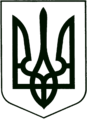 УКРАЇНАНАКАЗ05.08.2020                                      Сахновщина                                           № 133   Про внесення змін до наказу  відділуосвіти Сахновщинської районної державної адміністрації від 01.08. 2016 № 224 «Про створення тендерного комітету та затвердженняПоложення про тендерний комітетвідділу освіти Сахновщинської районної державної адміністрації»	Відповідно до Закону України  «Про публічні закупівлі» від 25.12.2015 року, № 922 з усіма внесеними змінами, у зв’язку з кадровими змінами, які відбулися у відділі освіти, з метою упорядкування та  оновлення  складу комітету   конкурсних торгів, оптимальної, прозорої та продуктивної його діяльності  наказую:1. Внести зміни до пункту 1 наказу відділу освіти Сахновщинської районної державної адміністрації від 01.08.2016 № 224 «Про створення тендерного комітету та затвердження Положення про тендерний комітет відділу освіти Сахновщинської районної державної адміністрації», а саме:1.1. Виключити із складу тендерного комітету  відділу освіти Деменчук Наталію Володимирівну   – секретаря відділу освіти.1.2. Включити до складу тендерного комітету  відділу освіти Тертишну  Наталію Георгіївну   – секретаря відділу освіти.2. Контроль за виконанням  наказу залишаю за собою.   Голова комісії з реорганізації відділу освіти                                   Любов ВОЛОШИНА                         Візи: Юрист відділу освіти                                                                      В.СідороваНачальник господарчої  групи                                                       М.ЧернегаЗ наказом голови комісії з реорганізації відділу освіти  від 05.08.2020  № 133 ознайомлені:Тертишна  Н.Г.САХНОВЩИНСЬКА РАЙОННА ДЕРЖАВНА АДМІНІСТРАЦІЯВІДДІЛ ОСВІТИ